Appendix ADevelopmentally Based Interpersonal Model of Youth Depression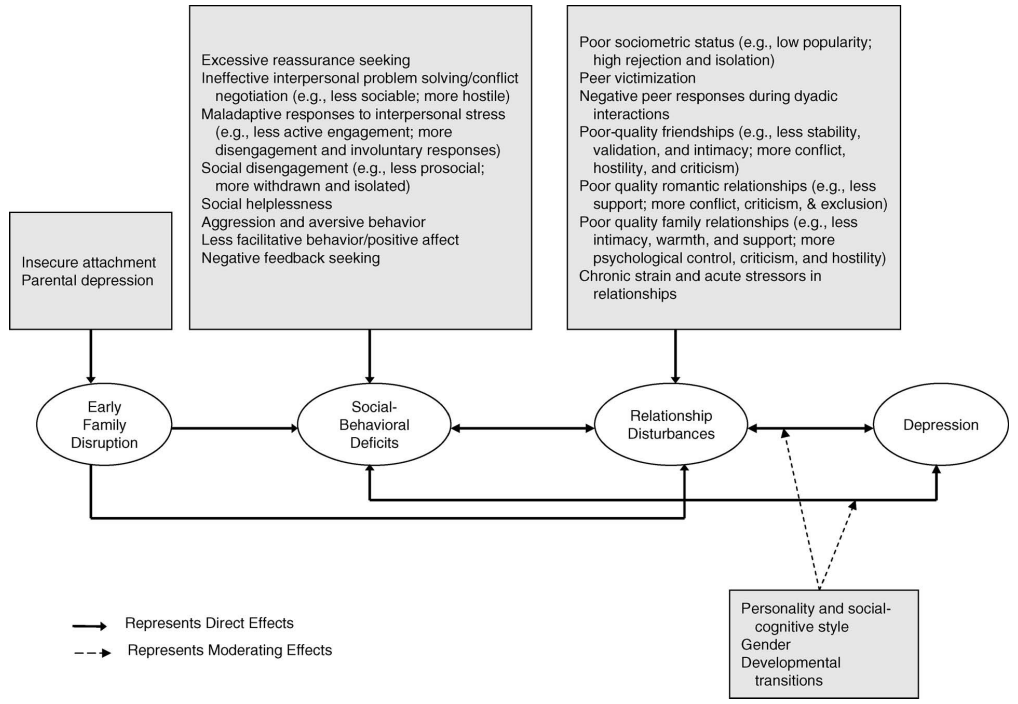 Note. Model from Rudolph et al. (2008, p. 80). 